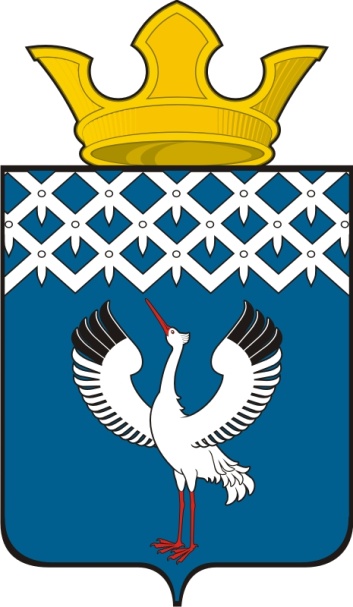 Российская ФедерацияСвердловская областьДумамуниципального образованияБайкаловского сельского поселения15-е заседание 3-го созыва РЕШЕНИЕ29.10.2014 г.  № 64с. БайкаловоОб утверждении Положения «О наградах органов местного самоуправлениямуниципального образования Байкаловского сельского поселения»	В целях определения основных принципов и закрепления механизмов поощрения граждан и коллективов предприятий, учреждений и организаций независимо от форм собственности за заслуги в развитии и повышении экономического и духовного потенциала населения  Байкаловского сельского поселения, за мужество, проявленное в нестандартных ситуациях, благотворительную и меценатскую деятельность, Дума муниципального образования Байкаловского сельского поселения РЕШИЛА:   1. Утвердить Положение «О наградах органов местного самоуправления  муниципального образования Байкаловского сельского поселения» (Прилагается).   2. Рекомендовать Администрации Байкаловского сельского поселения принять нормативно-правовой акт, регламентирующий деятельность Комиссии по наградам  до 31.12.2014г.   3. Настоящее решение опубликовать в газете «Районные будни» и обнародовать путем размещения его полного текста на официальном сайте Байкаловского сельского поселения: www.bsposelenie.ru.   4. Настоящее решение вступает в силу с 1 января 2015 года и продолжает действовать до отмены его другим решением.    5. Контроль над выполнением данного Решения возложить на комиссию Думы по соблюдению законности и вопросам местного самоуправления (Чернаков В.В.).Глава муниципального образованияБайкаловского сельского поселения    _____________ Л.Ю. Пелевина29 октября  2014 г.Председатель  Думымуниципального образованияБайкаловского сельского поселения    ______________ С.В. Кузеванова 29 октября  2014 г.УтвержденоРешением Думы МО 		Байкаловского сельского поселенияот «29  » октября 2014 года №64         Положение О наградах органов местного самоуправлениямуниципального образования Байкаловского сельского поселенияГлава 1. Общие положенияНастоящее Положение регулирует порядок учреждения  наград органами местного самоуправления муниципального образования Байкаловского сельского поселения, порядок представления к награждению наградами, вручения наград  органами местного самоуправления.Глава 2. Награды органов местного самоуправления муниципального образования Байкаловского сельского поселения1. Награды муниципального образования Байкаловского сельского поселения (далее – Байкаловского сельского поселения) являются формой поощрения за особые заслуги, способствующие социально-экономическому и культурному развитию Байкаловского сельского поселения, росту благосостояния населения Байкаловского сельского поселения, за мужество, проявленное в нестандартных ситуациях, благотворительную и меценатскую деятельность.2.Под органами местного самоуправления в настоящем Положении понимаются Администрация и Дума Байкаловского сельского поселения. 3. Наградами  Байкаловского сельского поселения являются: Почетная Грамота Администрации муниципального образования Байкаловского сельского поселения, Почетная Грамота Думы муниципального образования Байкаловского сельского поселения; Благодарственное письмо Администрации муниципального образования Байкаловского сельского поселения, Благодарственное письмо Думы  муниципального образования Байкаловского сельского поселения (Вопросы представления к награждению и  вручения наград Думы муниципального образования регламентированы Положением «О наградах Думы муниципального образования Байкаловского сельского поселения»).Глава 3. Лица, которые могут быть удостоены наград Байкаловского сельского поселения1. Наград  Байкаловского сельского поселения могут быть удостоены граждане Российской Федерации, независимо от места проживания, за выдающийся вклад в развитие экономики, науки, культуры, искусства, здравоохранения, спорта, просвещения, отдельных отраслей муниципального хозяйства, особые заслуги в области строительства, транспорта, связи, общественно полезной деятельности, воспитания подрастающего поколения, за мужество, смелость и отвагу, проявленные при защите жизни и здоровья людей, спасении имущества на территории муниципального образования Байкаловского сельского поселения. 2. Наград Байкаловского сельского поселения могут быть удостоены предприятия, организации, отдельные коллективы предприятий, учреждений и организаций, учреждений всех форм собственности, действующие на территории Байкаловского сельского поселения, за достигнутые высокие производственные, экономические и другие показатели, особые заслуги в социальной сфере, отраслях строительства, транспорта, связи в интересах населения Байкаловского сельского поселения.Глава 4. Порядок представления к награждению1. Представления к награждению наградами Байкаловского сельского поселения вносятся Главе и Председателю Думы Байкаловского сельского поселения следующими лицами:а) руководителями учреждений, предприятий и организаций всех форм собственности, действующих на территории Байкаловского сельского поселения;б) общественными объединениями, движениями и партиями, действующими на территории Байкаловского сельского поселения.2. Представления к награждению наградами Байкаловского сельского поселения в отношении лиц, занимающих должности государственной службы, военнослужащих, сотрудников органов внутренних дел, работников прокуратуры, юстиции, суда, вносятся по согласованию с соответствующими органами государственной власти.3. Представления к награждению наградами в отношении лиц, замещающих должности муниципальной службы, вносятся по согласованию с заместителем Главы администрации Байкаловского сельского поселения.4. Согласования документально оформляются до внесения представления к награждению.5. Представления к награждению наградой должны содержать краткие биографические сведения о представляемом  к  награждению наградой и конкретное описание особых заслуг, служащих основанием для награждения.6. Отдельные лица, предприятия, учреждения, организации  могут повторно представляться к награждению Почетной Грамотой  и Благодарственным письмом не ранее, чем через три года после их  предыдущего  награждения. 7. Представления к награждению подаются в Комиссию по наградам Администрации Байкаловского сельского поселения.Глава 5. Комиссия по наградам. Основные положения       1.  Для осуществления единой политики в сфере наград, с целью проведения общественной оценки материалов о награждении, обеспечения объективного подхода к поощрению граждан, Глава  Байкаловского сельского поселения образует на паритетных началах из представителей  Администрации и Думы поселения, общественности,  комиссию по наградам (далее - Комиссия). Представители от общественности направляются в Комиссию общественными объединениями, действующими на территории поселения.       2. Председатель, заместитель председателя, секретарь Комиссии избирается членами Комиссии на ее первом заседании.       3. Комиссия обладает следующими полномочиями:а) рассматривает ходатайства о награждении;б) проводит оценку документов, представленных для награждения; в) вносит Главе и Председателю Думы поселения представление о награждении; г) отклоняет ходатайства о награждении;д) подготавливает предложения об учреждении и упразднении наград;е) осуществляет иные полномочия в соответствии с настоящим положением и иными нормативными актами органов местного самоуправления Байкаловского сельского поселения.        4. Комиссия имеет право:а)    заслушивать на своих заседаниях информацию по вопросу награждения;б) запрашивать и получать от органов государственной власти, иных государственных органов, органов местного самоуправления, организаций и предприятий, расположенных на территории поселения, а также должностных лиц необходимые для своей деятельности материалы и документы по вопросам, отнесенным к ее компетенции;в)   рассматривать предложения, заявления и жалобы граждан по вопросам награждения.        5. Члены Комиссии осуществляют свои полномочия на не освобожденной основе.        6. Материально-техническое, документальное, правовое и информационное обеспечение деятельности Комиссии  осуществляет Администрация Байкаловскогосельского поселения.        7. Подготовку материалов к рассмотрению комиссией представлений к наградам, организации вручения наград, подготовку соответствующих документов к ним, ведению наградных дел и учета награжденных осуществляет специалист 1 категории по социальным вопросам и связям с общественностью Администрации  Байкаловского сельского поселения.   6. Порядок деятельности Комиссии.       1. Ходатайство о награждении Почетной Грамотой, Благодарственным письмом, вносятся в Комиссию не позднее одного месяца до даты награждения.        2. Комиссия в течение 15-и дней рассматривает поступившие ходатайства о награждении по форме, согласно Приложения 5.       3. По результатам рассмотрения ходатайств Комиссия принимает решение о представлении к награждению Почетной Грамотой, Благодарственным письмом,либо об отклонении ходатайств. Глава 7. Награждение наградами1. Награждение наградами  Байкаловского сельского поселения производится  Главой и Председателем Думы муниципального образования Байкаловского сельского поселения путем принятия соответствующего нормативно-правового актаГлава 8. Вручение наград1. Вручение наград Байкаловского сельского поселения производится Главой и Председателем Думы муниципального образования Байкаловского сельского поселения либо его заместителем по его поручению гласно в торжественной обстановке.2. Награды вручаются не позднее одного месяца со дня вступления в силу нормативно-правового акта Главы и Председателя Думы муниципального образования Байкаловского сельского поселения о награждении. Награды вручаются лично награжденному. При невозможности личного присутствия награжденных лиц на церемонии вручения наград награды могут быть вручены представителю награжденного. Глава 9. Награды органов местного самоуправления муниципального образования Байкаловского сельского поселения1. Почетная Грамота Администрации и Думы муниципального образования Байкаловского сельского поселения является поощрением за долголетний добросовестный труд и достигнутые успехи в экономическом, социально-культурном развитии Байкаловского сельского поселения, за заслуги в области строительства, транспорта, связи, в государственной, общественной и других видах деятельности.Почетной Грамотой награждаются граждане, предприятия, учреждения и организации всех форм собственности, внесшие значительный вклад в развитие Байкаловского сельского поселения.2. Определить квоту для награждения Почетной Грамотой в год - не более 25 грамот.3.С Почетной Грамотой выдается денежное поощрение в виде ценного подарка в размерах:- для физических лиц – до 1500 рублей;- для юридических лиц– до 3000 рублей. 4. Расходы, связанные с награждением Почетной Грамотой, производятся  за счет средств бюджета МО БСП. 5.Ценными подарками являются предметы, имеющие художественную или материальную ценность, передаваемые в собственность гражданам и организациям в качестве памятного дара.Награжденным вручается одновременно с ценным подарком копия соответствующего нормативно-правового акта о награждении.Приобретение, учет и хранение ценных подарков производится бухгалтерией Администрации Байкаловского сельского поселения.6. Благодарственное письмо  Администрации и Думы муниципального образования Байкаловского сельского поселения  является поощрением граждан за активную благотворительную деятельность, за большой вклад в развитие культуры, искусства, образования, здравоохранения, спорта, общественно полезной деятельности, воспитание подрастающего поколения.7. Бланки Почетных Грамот, Благодарственных писем изготавливаются типографским способом в цветном изображении за счет средств бюджета. На бланках Почетных Грамот, Благодарственных писем помещается изображение Герба муниципального образования Байкаловского сельского поселения (Приложения).Глава 10. Заключительные положения        1. Настоящее Положение вступает в силу с 1 января 2015 года.Приложение 1к Положению «О наградах органов местного самоуправлениямуниципального образования Байкаловского сельского поселения»,утвержденным решением  Думы МО Байкаловского сельского поселения от «29  » октября 2014 года №64ПОЧЕТНАЯ ГРАМОТААДМИНИСТРАЦИИ МУНИЦИПАЛЬНОГО ОБРАЗОВАНИЯБАЙКАЛОВСКОГО СЕЛЬСКОГО ПОСЕЛЕНИЯГлава Администрации МО                                  Байкаловского сельского поселения                      Приложение 2к Положению «О наградах органов местного самоуправлениямуниципального образования Байкаловского сельского поселения»,утвержденным решением  Думы МО Байкаловского сельского поселения от «29  » октября 2014 года №64БЛАГОДАРСТВЕННОЕ ПИСЬМОАДМИНИСТРАЦИИ МУНИЦИПАЛЬНОГО ОБРАЗОВАНИЯБАЙКАЛОВСКОГО СЕЛЬСКОГО ПОСЕЛЕНИЯГлава Администрации МО                                                             Байкаловского сельского поселения             Приложение 3к Положению «О наградах органов местного самоуправлениямуниципального образования Байкаловского сельского поселения»,утвержденным решением  Думы МО Байкаловского сельского поселения от «29  » октября 2014 года №64ПОЧЕТНАЯ ГРАМОТАДУМЫ МУНИЦИПАЛЬНОГО ОБРАЗОВАНИЯБАЙКАЛОВСКОГО СЕЛЬСКОГО ПОСЕЛЕНИЯПредседатель Думы МОБайкаловского сельского поселения                      Приложение 4к Положению «О наградах органов местного самоуправлениямуниципального образования Байкаловского сельского поселения»,утвержденным решением  Думы МО Байкаловского сельского поселения от «29  » октября 2014 года №64БЛАГОДАРСТВЕННОЕ ПИСЬМОДУМЫ МУНИЦИПАЛЬНОГО ОБРАЗОВАНИЯБАЙКАЛОВСКОГО СЕЛЬСКОГО ПОСЕЛЕНИЯПредседатель Думы МОБайкаловского сельского поселения                       Приложение 5 к Положению «О наградах органов местного самоуправлениямуниципального образования Байкаловского сельского поселения»,утвержденным решением  Думы МО Байкаловского сельского поселения от «29 » октября 2014 года №64ПРЕДСТАВЛЕНИЕ1.Фамилия, имя, отчество                             __________________________________________________________________2.Должность, место работы ____________________________________________________________________________________________________________________________________3.Представляется к награждению (наименование награды)__________________________________________________________________________________4.Дата  рождения___________________________________________________5.Образование______________________________________________________6.Государственные награды (почетные звания), дата присвоения___________ _____________________________________________________________________________________________________________________________________Почетные грамоты (дата награждения)________________________________________________________________________________________________________________________________________________________________________7.Общий стаж работы __________________________________________________________8.Стаж работы в организациях, учреждениях Байкаловского сельского поселения ______________________________________________________________________________________________________________________________________9.Характеристика _________________________________________________________________________________________________________________________________________________________________________________________________________________________________________________________________________________________________________________________________________________________________________________________________________________________________________________________________________________________________________________________________________________________________________________________________________________________________________________________________________________________________________________________________________________________________Руководитель __________________                      __________________________м.п.                                      (подпись)                                      (Ф.И.О.)